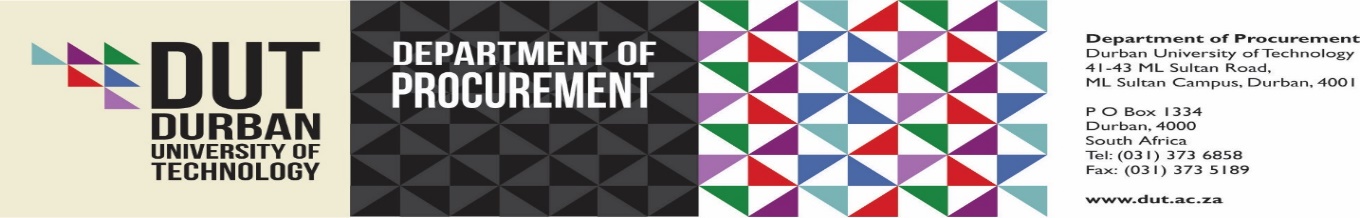 REQUEST FOR QUOTATION JOB TITLE: _Painting work at Indumiso Campus______SUPPLIER NAME : ......................................................................................    DUT DATABASE NUMBER: ..................................CO. REG. NO. : ......................................................................   VAT NUMBER : .. .............................................................ADDRESS : ..............................................................................................................................................................................DATE: …………….........................................................The job title must be written on the envelope.Suppliers who are interested in supplying the goods as specified hereinafter, and subject to the General and Special conditions of the Durban University of Technology, are requested to complete this set of documents and address it in a sealed envelope marked for Attention : Procurement and Materials Manager. Envelopes are to be dropped off same in the PROCUREMENT DEPARTMENT, located on the Ground Floor, Block A, M.L. Sultan Campus, 41 / 43 M.L. Sultan Road, Durban, 4001 on the specified Closing time and date.  Please note that no faxed/emailed quotations will be accepted.Site visit details:Date: _ 16 /04 /2018 ____________________	Time: ___10h00____________Venue: Meet on the stairs in front of the Administration Block, Indumiso CampusUnit 1, Fj Sithole Rd, Imbali, Pietermaritzburg, 3201Contact person: __Alvin Pillay________________	Contact number: ___033 8459033_________I/We hereby quote for the supply of the hereinafter item/s in terms of the SAID description, Specification, Terms and Conditions set herein.  The variations are stated where the item offered does not comply with specifications as per original tender.RUBBER STAMP...........................................		...................................................		......................................SIGNATURE				CAPACITY 				DATE____________________________________________________________________________________________	OFFICIAL   USE DEPARTMENT                     :   PROCUREMENT			CLOSED QUOTE NO.  1, 2 & 3	CONTACT PERSON    	:   Ettienne Rampaul			Tel: +27 03 845 8991								Email: ettienner@dut.ac.zaCLOSING DATE	 	:  23/04/2018				CLOSING TIME    	:   10AMSUBMIT DUPLICATE COPY OF QUOTATIONAll NEW service providers are requested to submit the following compulsory documents:ORIf you are a current service provider to DUT kindly, provide the following:SPECIFICATION / SCOPE OF WORKQuote: 1 ADMIN BLOCK, painting external of buildingWalls + ColumnsRemove Flaking PaintWire brush and CleanPolyfil cracks and SandpaperUse Plascon Bonding LiquidPaint first coat with Plascon SurecoatPaint  two coat of Plascon final ColourCeilingRemove Flaking PaintNail loose cornice and ceilingReplace if DamagedPolyfil where necessaryNail heads to be undercoatedApply first coat with SurecoatApply two coats of Plascon whiteDoors and FramesSand paper Doors and FramesApply Undercoat where necessary on Frames and DoorsApply two coats of Plascon EnamelApply two coats of  Plascon Varnish where necessaryWindow Frames , Steps & BalustradeSandpaper steelRemove flaking Paint Wire brush Apply Rust convertor where necessaryApply Plascon UndercoatApply two coats of Plascon EnamelReplace boards on Balustrade where necessaryFascia and Barge Boards & DownpipesRemove Flaking PaintSandpaper Replace damaged boardsApply Plascon UndercoatApply two coats of Plascon Enamel Terms and ConditionColours will be Discussed at site MeetingAll Paint must be PlasconSafety must be Adhered toSite must be Clean when Handover10% will of Contract Price will be Retained if site not CleanedQuote 2: Technical Block, painting external of buildingWallsRemove Flaking PaintWire brush and CleanPolyfil  cracks and SandpaperUse Plascon Bonding LiquidPaint first coat with Plascon SurecoatPaint  two coat of Plascon final ColourCeilingRemove Flaking PaintNail loose cornice and ceilingReplace if DamagedPolyfil where necessaryNail heads to be undercoatedApply first coat with SurecoatApply two coats of Plascon whiteDoors and FramesSand paper Doors and FramesApply Undercoat where necessary on Frames and DoorsApply two coats of Plascon EnamelApply two coats of  Plascon Varnish where necessaryWindow Frames , Burglar &BalustradeSandpaper steelRemove flaking Paint Wire brush Apply Rust convertor where necessaryApply Plascon UndercoatApply two coats of Plascon EnamelReplace boards on Balustrade where necessaryFascia and Barge Boards & DownpipesRemove Flaking PaintSandpaper Replace damaged boardsApply Plascon UndercoatApply two coats of Plascon EnamelTerms and ConditionColours will be Discussed at site MeetingAll Paint must be PlasconSafety must be Adhered toSite must be Clean when Handover10% will of Contract Price will be Retained if site not CleanedQuote 3: Block B, painting external of buildingWallsRemove Flaking PaintWire brush and CleanPolyfil  cracks and SandpaperUse Plascon Bonding LiquidPaint first coat with Plascon SurecoatPaint  two coat of Plascon final ColourCeilingRemove Flaking PaintNail loose cornice and ceilingReplace if DamagedPolyfil where necessaryNail heads to be undercoatedApply first coat with SurecoatApply two coats of Plascon whiteDoors and FramesSand paper Doors and FramesApply Undercoat where necessary on Frames and DoorsApply two coats of Plascon EnamelApply two coats of  Plascon Varnish where necessaryWindow Frames , Burglar &BalustradeSandpaper steelRemove flaking Paint Wire brush Apply Rust convertor where necessaryApply Plascon UndercoatApply two coats of Plascon EnamelReplace boards on Balustrade where necessaryFascia and Barge Boards & DownpipesRemove Flaking PaintSandpaper Replace damaged boardsApply Plascon UndercoatApply two coats of Plascon EnamelTerms and ConditionColours will be Discussed at site MeetingAll Paint must be PlasconSafety must be Adhered toSite must be Clean when Handover10% will of Contract Price will be Retained if site not CleanedThe Tax clearance certificate together with unique pin must be submitted. Upon evaluation should the service providers tax clearance status printed from the online portal not be in order at close of the RFQ this will lead to the invalidation of the RFQCertified valid BBBEE certificate (Sanas or IRBA or sworn affidavit)Certified and Valid Entity Registration DocumentsVAT registration:Your company must be registered for vat in order to tenderVat number must be stipulated on the Original Tax clearance certificateCompany Profile Three x letters of references from customers rating your service DUT database number The Tax clearance certificate together with unique pin must be submitted. Upon evaluation should the service providers tax clearance status printed from the online portal not be in order at close of the RFQ this will lead to the invalidation of the RFQCertified valid BBBEE certificate (Sanas or IRBA or sworn affidavit)